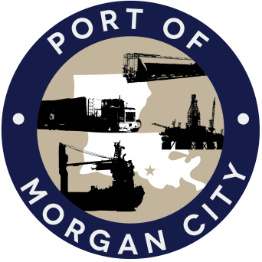 AGENDAMORGAN CITY HARBOR AND TERMINAL DISTRICTRegular Meeting of December 13, 2021 – 5:00 p.m. – 7327 Highway 182Call to Order Roll Call, Invocation and Pledge of Allegiance3.	Minutes – approval of Regular Meeting of November 8, 2021	4.	Finance Report A.	Presentation and discussion of financial reports for November 2021B.	Invoices5.	Guest(s)/Public Comment	A.	Corps of Engineers, New Orleans District 	B.	United States Coast Guard6.	Raymond “Mac” Wade - Executive Director’s ReportA.	Consultant – Michael Knobloch, Knobloch Professional Services, LLCB.	Consultant – Charles Brittingham, Cassidy & AssociatesC.	Consultant – Eric Matte, T. Baker SmithD.	Cindy Cutrera, Manager of Economic Development7.	Gerard Bourgeois - Legal Report   8.	New Business9.	Old Business A.	Discussion and any action on leasing, improvements, maintenance and repairs to facility(ies), including Coast Guard lease(s), Youngswood Yard rehabilitation project and warehouse sprinkler system  B. 	Discussion and any action regarding the U.S. Department of Homeland Security grant program, including request for proposals, bids, purchases, maintenance for equipment, TAACS software and NOAA ports system(s) C. 	Discussion and any action on Atchafalaya River Channel including dredging and sediment management, equipment purchases, reports, survey services, consulting services, economic study(ies), landowner agreements; right of entry for U.S. Army Corps of Engineers and cooperative agreement(s)  D.	Discussion and any action on Port Construction and Development Priority Program project requests, agreements, engineering, advertising, construction and related purchases of property adjacent to the District’s Dock 10.	Election of Officers11.	Memorial Resolution in honor of Thomas “Matt” Ackel & Adjournment			In accordance with the Americans with Disabilities Act, if you need special assistance, please contact Tori Henry at 985-384-0850, describing the assistance that is necessary. 